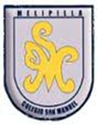        		Colegio San Manuel       			Asignatura: Religión				Profesor: Caren Díaz S				Curso: 5° Básico             			Fecha de Entrega : 15 de Mayo 2020GUIA N°3 DE APOYO AL HOGAR*Actividad para dos semanas, pegar trabajos en el cuaderno de religión y enviar fotografía de las actividades al siguiente correo: caren_of@hotmail.comUnidad: “Jesús y el mandamiento del amor”.Objetivo:Practicar algunas actitudes que hacen vivir la fraternidad y la filiación a los integrantes del Pueblo de Dios.Inicio: Ven el video: “Padre Nuestro en Lengua de Señas”,  (aprendido desde el año pasado en clases).En el link:   https://www.youtube.com/watch?v=f5OZ5BVXuS8Desarrollo:  1.- Practican Padre Nuestro en lengua de Señas.2.- Leen atentamente ambas actividades completan descubriendo las palabras correctas, pintan y pegan en cuaderno.4.-“Actividad especial, Día de la madre”. Armar y colorear tarjetita y regalarla este domingo 10 de mayo.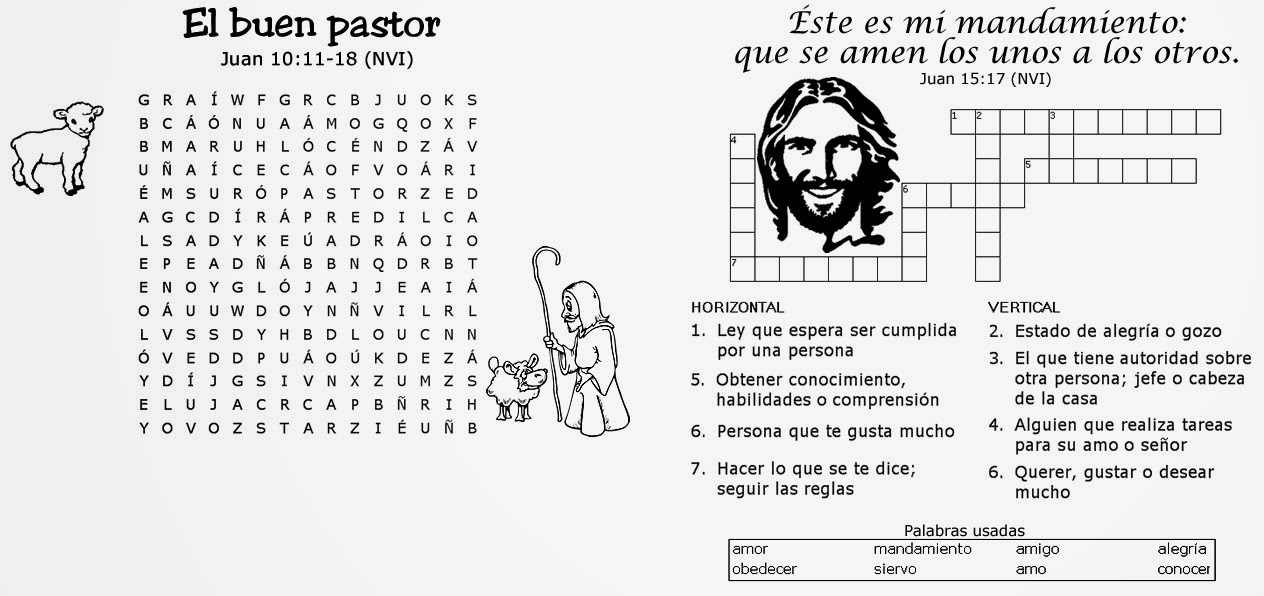 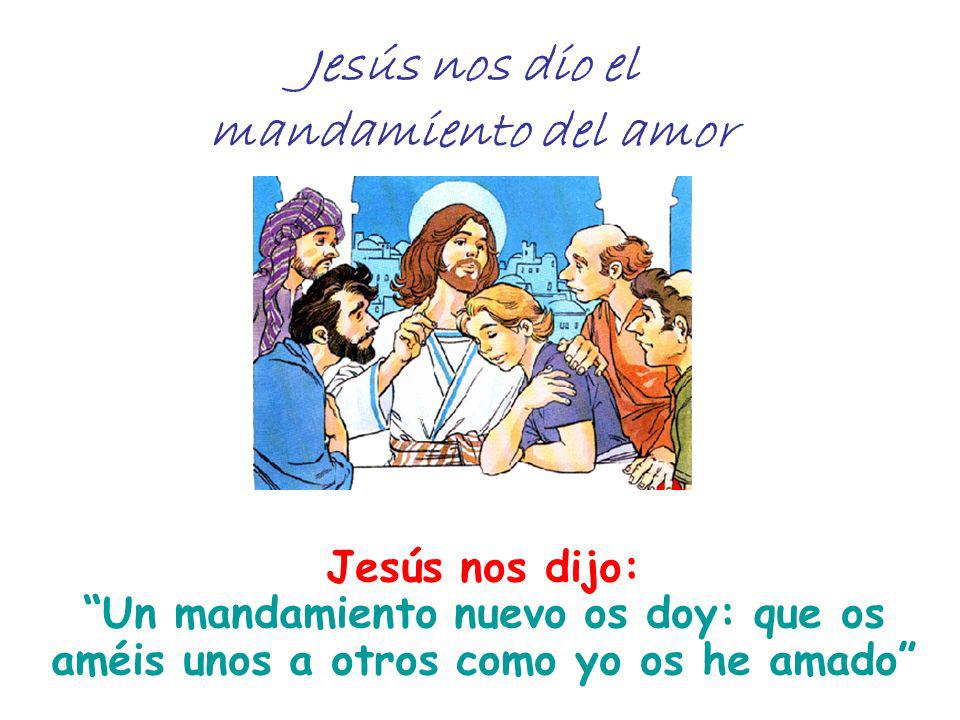 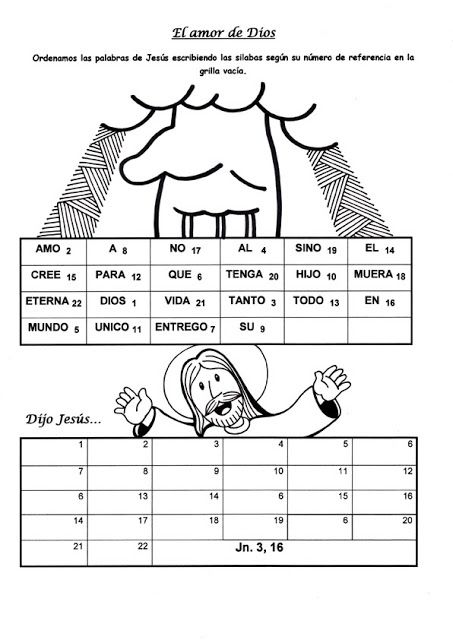 No olvides escribirte una linda dedicatoria a mamá adentro de la tarjeta.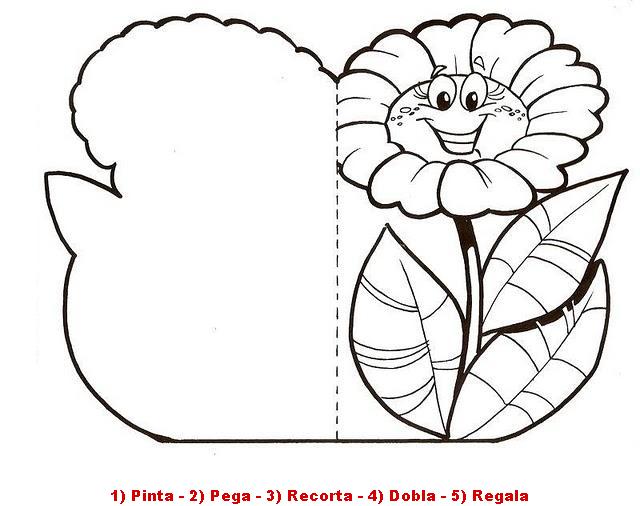 